Activité 1 : dans la cour.Comment se placer tous à la même distance d’une balise ?Activité 2 :Est-ce que la séance dans la cour vous a plu ?Est-ce que vous pensez avoir fait des mathématiques ?Ecrire ce que vous avez retenu de la séance dans la cour.Activité 3 : sur l’ordinateur avec le logiciel GeoGebraConsigne pour les binômes :Placer un point A puis un point B n’importe où sur l’écran.Placer 5 points qui soient tous à la même distance de A que le point B.Lorsque vous pensez avoir réussi, vous enregistrez votre travail et vous vous préparez à exposer votre méthode à la classeActivité 4 : sur l’ordinateur avec le logiciel GeoGebraConstruire une figure « qui se comporte pareil »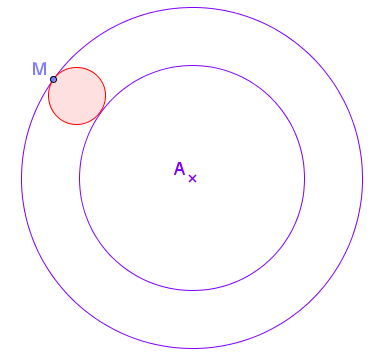 